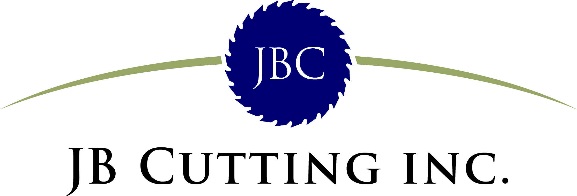 586.468.4765 Phone586.468.4861 FaxCredit Card Payment FormBusiness Name:	Credit Card Type:	() Visa	() MasterCard	() DiscoverCredit Card Number:	_________________________________    Expiration Date:                                            Security Code:Card Holder’s Name and email for receipt:Billing Address of Credit Card: